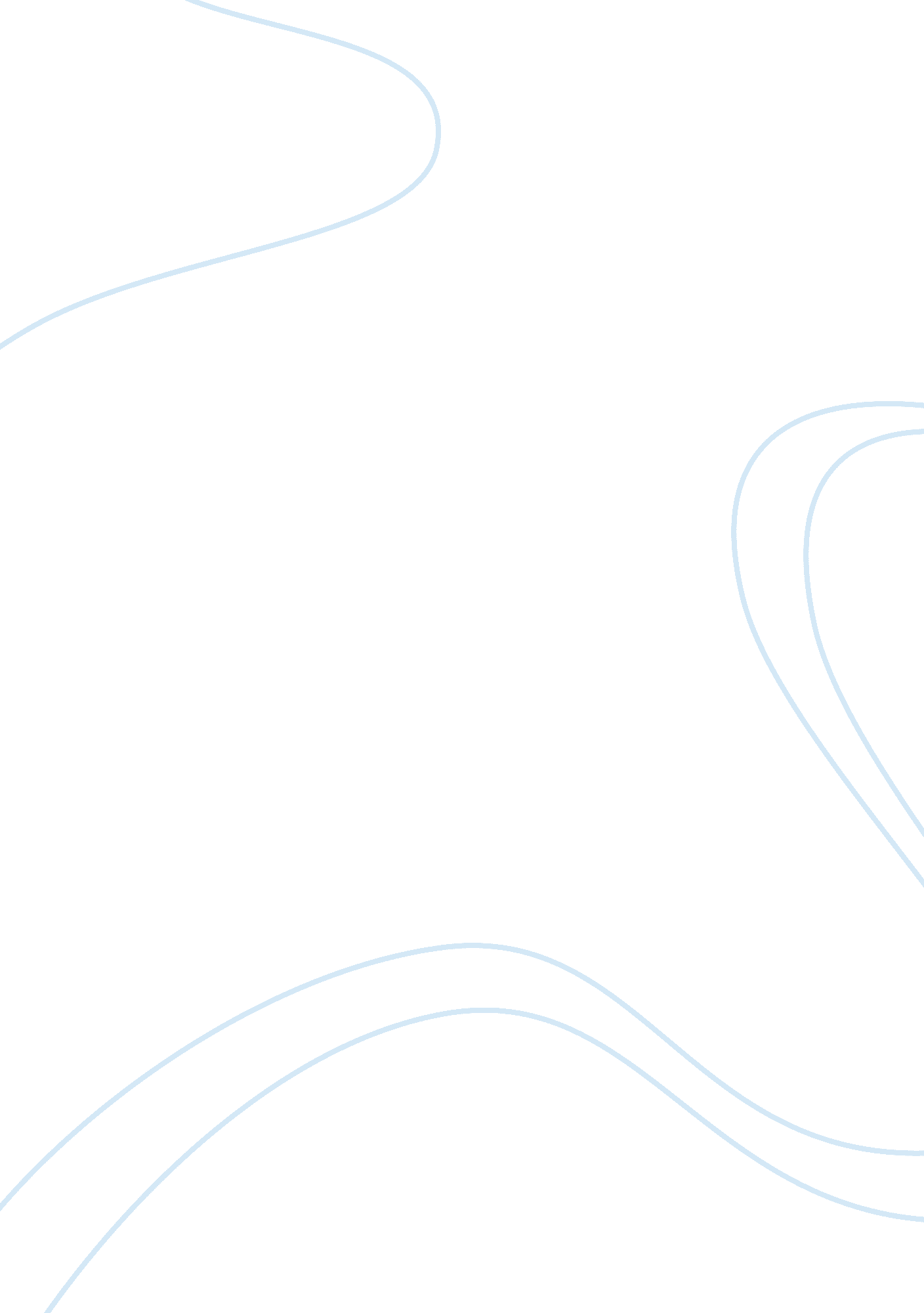 The value of creativity in advertising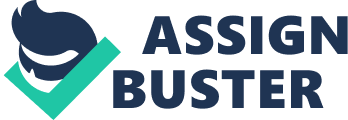 Creativity is thinking new things. Innovation is doing new things." (Theodore Levitt) In today's media landscape where it's very difficult to shape consumers attitude and intentions and move them to next level of buying process, advertisers find it even more difficult and challenging to break through the clutter of competing advertisement. The advertising industry has experienced dynamic changes over the last several decades. The changes have been good in terms of Technology advancement, Medium and more methods to attract consumers and on Creativity. This study represents how creativity impacted advertising and understanding the value of creativity in advertising through the Review of various literatures. The importance of creativity factor in advertising has got wide recognition by many researchers, practitioner, but there is a miss of true & systematic research to define advertising creativity and how it relates to ad effectiveness. The review study discusses some campaigns that have left their strong impression on consumers. The presented review study tries to come up with some evidence of creativity by reviewing expert views, past literature in advertising and marketing. The study discusses different forum on how creativity works, and what makes an ad to travel good or poorly. It summarized the value of creativity in advertising through Expert interviews, published material and related secondary data to understand the logic. Methodology: This study used a review study method to analyze the secondary data & observations. David Ogilvy once quoted that " If it doesn't sell, it isn't creative." In this review study researcher has analyzed secondary data through the series of interview, expert comments, and live cases of various literatures and through live observations to understand the value of creativity in advertising. The review paper includes a various article, discussion and market insight from the leading marketers, creative director insights about how this promising form of advertising is constantly evolving. INTRODUCTION AND BACKGROUND: " Creativity is seeing something new when you look at something old; it is all heart of civilization and is the driving force of revolution"-David Ogilvy It is an accepted fact that there should be an element of creativity in an advertisement. This creativity is something new, unique, extreme attractive and appealing to the consumers. In fact, advertising itself is a creative process. It is the outcome of long term planning and hard work on the part of the copy writer & creative director who prepares & shapes the final copy of advertisement. http://www. mbaclubindia. com 
/forum/files/37_37_creativity_in_advertising_project_report. doc In today's media landscape advertisers find it even more challenging to break through the clutter of competing ads in order to shape consumers attitudes and intentions. A good alternative strategy to greater advertising spending may be more creative advertising. Understanding the fact that creative ideas do not come over night they are required to be developed through systematic thinking. Breakthrough ideas might appear to be instant or impulsive, but they are not. They are based on sound strategy, outstanding visuals and copy, and the correct application of timing and media. The art is in ensuring that all elements of communication work together so that the end result is more powerful and effective. http://crackminds. com/? p= 221 There are much bold evidences that significant changes faced by this industry. Some of these changes are good: big ideas, innovative partnerships, & interesting new work, that show what advertising can do for brands. Advertising allows you to communicate a salient message to a large group of consumers faster than any other form of communication. It allows you to truly connect with your consumer; it gives you an opportunity to develop an ongoing relationship between the consumer and a brand. At its best, advertising will create a sense of urgency for the consumer, honest awareness and accurate that there are products, places, styles or sensibilities that cry out for attention or action. To do that there are various styles of advertising, a soft sell or a hard sell, a subtle approach or a blatant approach, an informative style, humor or a modern and edgy one. Style will always change: with the product or service you are selling; with the timing of the message and with the medium you are using. But important aspect is how you can engage your consumers to watch that Creative challenge you took with the blend of style. The important thing is finding the right balance between defining a good creative message and execution. The true craft is in identifying ways to interest consumers in what is being offered at the same time justifiable creativity. A creative strategy can put you on the right course, but in a world filled with distractions and clutter you must develop communications that capture consumer attention and interest. The key is delivering the selling point in an interesting, single-minded, non-contrived manner. Some advertising sells brands. Great advertising also builds them. Advertising might, at times, trod on the fine line between creativity and ethical considerations. Creativity makes advertisement popular among the consumers and motivates them to purchase advertisement specific product. The advertising message is received well by the target audience for follow-up action. LEARNING FROM PAST: SOME HERITAGE BRANDS AND RECALL VALUE In India there are some brands who have acquired distinct space in consumer mindset. These brands played very important role in initial marketing era, and managed to become an unforgettable brand for Indian households. These brands have endured the test of time. Colgate Toothpaste, Vimal, Pear's soap, Mysore Sandal Soap, Woodward's Gripe Water, Dabur, Amrutanjan balm, Vicco, Pond's, Surf, Amul and Prestige Pressure Cooker are symbols of heritage brands of India. Some of these brands are represent the Indian culture. Sometimes the brand relies heavily on product and price features, rather than advertising creativity. The recalled values of some of these heritage brands are higher than today's brands, the Colgate's Surkasha chakra, Vicco's jingle " Vicco turmeric nahi cosmetic" Advice of lalita ji for Surf," Surf ki khariddari mai hi samjhdari hai", Bajaj with it all time hit tagline 'Hamara Bajaj', or it be Lux with tagline " filmi sitaron ka saundarya sabun", & Dalda-vanaspati was a impressive success and ruled the perch during its time, the unforgettable Liril campaign, the ad was all about waterfalls, abundant water and the girl splashing about in total abandon singing " la la la la laaa". The ad was major success & very much appreciated, at the same time it became the highest selling premium toilet soap in a period of two years. Basically Most of the Heritage brands appeal to many age groups, probably the product /brands is what used by one generation, had been used by the previous generation and is used presently by the current generation. Understanding the success mantra behind these heritage brands can be tough but there are strong evidence stating towards their advertising appeal. The uniqueness of the campaign leads towards the high recalling. The frequency of television commercial was less and during that era there wasn't much competition and managed with only National TV channel, " Doordarshan" these brands made their presence heavily on consumers, whereas Today's as a competitive market emerged in various categories i. e. soaps, shampoos, TV's fridge, Air conditioner and computers so did the media options to reach more people. THE CAMPAIGNS: HOW CREATIVITY WORKS? The current scenarios focuses that advertising has altered in many ways, now advertising become more and more creative, and getting real. Creativity increases the brand value. There is enough evidence that value for a brand will be formed through creativity. With Pointing on India's phenomenal growth, it has become even more important for ad agencies and their clients to gear up together to meet challenges that come with such expansion. Creative ideas have no boundaries, Ideas can strike anytime. A successful & great creative idea can give brands the required thrust to explore new heights. It is very important that with creativity involved in advertising it should not forget its basic agenda -of informing, convincing, and selling. Creative advertising needs to intelligent, sharp, imaginative to the point and extremely catchy. It must motive people to purchase advertisement product. The message and appeal made should be able to make positive impact on the consumers. The creativity develops new useful ideas which further fulfill the desired requirement. Creativity should focus the attention of the customer on the product and he must feel the urge to have that product for same benefit. This suggests that creative advertising should be able to create demand for the product when it is introduced for the first time. Some of the distinct creative ads impacted hard. VODAFONE'S Creation " The Zoozoo": After successfully rebranding " Hutch to Vodafone" Vodafone Essar Limited, the India-based subsidiary of the global mobile network operator, Vodafone started expanding its presence in pan India. The new avatar of Vodafone is " Zoozoo" has created a new dimension of creativity. The Zoozoos advertising campaign highlighted the different value added service (VAS) offered by the company. This creative aspect got huge appreciation from the customer and they say you simply Love them and you just can't ignore them. The Zoozoos were everywhere. The creative ad series of 30 TVCs, were Created by Ogilvy & Mather for IPL Season 2. The Zoozoos Coffee Mugs and T-shirts became instant hit in the market. Prior to this what Vodafone did to show the transition from Hutch to Vodafone, ad agency O&M launched a rather direct, thematic ad showing the trademark pug in a garden, moving out of a pink colored kennel symbolizing Hutch, and making his way into a red one (the Vodafone color). A more energetic, chirpier version of the 'You and I' tune associated with Hutch, plays towards the end, as the super concludes, 'Change is good. Hutch is now Vodafone'. Public Awareness: A simple public awareness TVC shows a man manipulating a remote control toy car in an office set up. He receives a call and tries to answer it with continuing to manipulate the controls of the car. The car crashes. The message is clear and gets across with no extra layers. Driving while talking on a mobile can cause accidents. 'IDEA' Cellular: The ideas of Idea cellular campaign were worked really well. It has been an interesting and almost 'off the track' ride for the brand belonging to the Aditya Birla Group. This cellular service used its brand name " idea" and real social issues to successfully showcasing its message in the consumer's mind. The campaign shows ugly reality in the social and political arena in India, it's very unique and different combination of creative aspect, " What an Idea sir ji" campaigns raised issues related to Caste wars, Education for all, Democracy, health Campaign, 'walk and talk'. The creativity of ideas worked well, while the team is well aware that most of the solutions it propagates in its ads may seem improbable, but at least it makes people think. The job is done if consumer also starts saying " what an Idea, Sirji!! There are many creative ads which made a direct entry into customer mind. Camlin's Permanent Marker made a distinct effect on the consumer it leaves Lowe Lintas, devised a cool concept for the brand to advertise the product. This time this is OOH advertising, the simple but eye-catching hoarding, with the three cut-out men having mechanically-backed moving limbs, trying to wipe off the words written in bright red, also displays the product - the permanent marker. The category of permanent markers are a very low involvement, in such scenario also ad agency had done clutter breaking, and at the same time, something that brings out the message clearly - here the message being 'permanent'." WHAT MAKES ADS TRAVEL GOOD OR BAD; A REALITY CHECK There are numerous factors play roles in determining whether advertisement travel well or poorly. Marketers need to test multiple markets to get a full understanding of an ad's likely effectiveness, but it becomes equally imperative to understand what it takes to beat the odds and create a truly Creative Advertising. The combination of creativity and the characteristics of ads that travelled well are, Children, Celebrities, Music, Humor and Emotions. In India presence of Celebrities makes a big difference and this can work across markets. True to the phenomena that the famous celebrity can contribute to an ad travelling well but the ultimately success comes down to the power of good copy. Humor, this word will now be associated with advertising for a long time to come. Humor can work greatly well, probably because it was cracked not long ago by the advertising fraternity, Or probably because the otherwise fretting Indian audience feels largely pepped up with humor in ads, and therefore, there are more chances of an ad acquiring mind space. Whatever be it, it's a formula which now everybody is trying hands on. Some ads are surely worth the effort. Particularly when it comes from visual and music, the examples can be 'Happydent white', and the great 'Amul butter' print series with " Amul girl" , 'Fevicol' ads, 'Mentos' , Vodafone ad Children in the ads can certainly help to travel well it is not simply the cuteness that adds to creative portability, but rather the child's unique perspective and reaction to an event within the ads. An excellent example is " Dirt is Good or 'Daag Achche Hai'" ad for Surf Excel, in which a brother " fights" the mud his sister fell into. And the recent on which shows a little boy pretending to be a dog in order to make his teacher, who has just lost her dog, smile. Of course, in the process his white uniform gets mud spattered and totally worthy of a Surf Excel wash. This one from Lowe Lintas tugs the heart strings. This campaign sticks to its 'Daag Achche Hai' premise. Bank of India showing kid with piggy bank is yet another creative scoop. At the same time advertising that generates an emotional response also has its own benefit, like it can help generate engagement and memorability and it can help the emotions transfer to the brand shaping the brand perception. Dove's real beauty campaign is perfect example. CREATIVE ADVERTISING: IS THERE A STRONG NEED: Most brands in the same category deliver more or less the same functional benefits and answer the same needs of the consumers. With so many products on the market having the same function, the only way to position a product, service, or company differently from anything else in the same category is through creative development in advertising. Today traditional advertising is losing its sheen. The biggest problem with traditional media is that consumers today have lots of choice for ad avoidance. The fragmentation is very high and there is very less scope of customized message for all. The Indian consumer has changed if we focus on this issue there is a lot more on the menu to choose from. Now the message unlike the past is no longer a one way process. But public opinion is far more mobilized, they have immediate platform for expression. The expert believes that the creativity in advertising could never exist in isolation without a context. The success of final product completely depends on empathy and the relevance of message it intends to deliver. The trigger for ideas and insights must necessarily come from the environment. The new millennium is just decade old, advertising, which is about creating demand, also has undergone a complete transformation. Many things have changed and many things have stayed exactly the same in this industry. The media agencies have witnessed the tremendous growth in skills set. If one critically analyze, " advertising reflects the mood of the times. The simplistic inform-persuade-sell mode worked beautifully for a long time but once communication became sophisticated, technology entered, there was a paradigm shift. Multi-tasking became the order the day. It is not uncommon to see today's kids on the mobile while hitting the net, right? So in this age of Youtube, Twitter and Facebook, advertising content has to keep pace. It can't be as direct, naÃ¯ve and simplistic as it once was. The new-age consumer would dismiss it, straightaway." For hard-core information and details about products and services that are in the hi-ticket category, the internet provides it all; one doesn't have to completely depend on advertising. So the job of advertising today is to primarily push the brand in an endearing fashion that triggers the recall factor, and examples discussed indicates that 'creativity' stored better recall value. Unlike other businesses, advertising is ultimately a people's business. Thus creative advertising that sells is the results of three ingredients: people, information, and environment. If you create the appropriate environment for creative people with right information, they can create great advertising. To make the right environment, Ad people must bond together as a 'team' not as individual. Therefore, creative advertising that actually sells is the result of 'team work.' This is one single most important characteristic of creativity in advertising business. Creativity resulting from 'team work', effectiveness and communication, these are the key factors in successful advertising campaigns. The Ad agencies must strive for balance between them. How many TVCs of toothpastes, soaps, creams, shampoos, of different companies could were differentiated from one another? Examples are many, all toothpastes promises white teeth & fresh breath some shampoos promise Zero Hair Fall, another one promises Zero Dandruff and remaining guarantee strong, shine and strength. With creative ads they can certainly communicate it differently so as to create a distinct brand image in the minds of the consumer," Consumers often remember and memorize the creative ads than the product; rarely any advertisement makes the product memorable. So understanding the various dimension of advertising creativity is important. To fully understand creativity, one would need to expose what factors are generally held to comprise it. Some dimensions are Novelty, Meaningfulness, Well Craftiness, Positivity, and Humor. 